Images animaux et actions pour activité 2 - allemand cycle 3Eichhörnchen, Wurm, Schnecke, Marienkäfer, Insekten, VogelImages actions                      Klatschen, fliegen, klettern, kriechen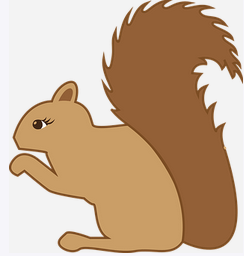 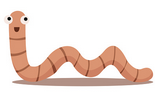 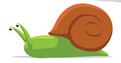 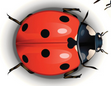 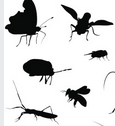 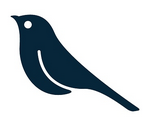 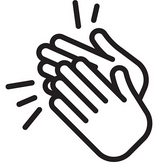 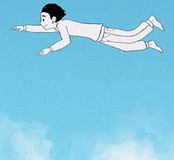 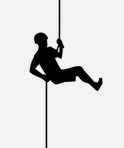 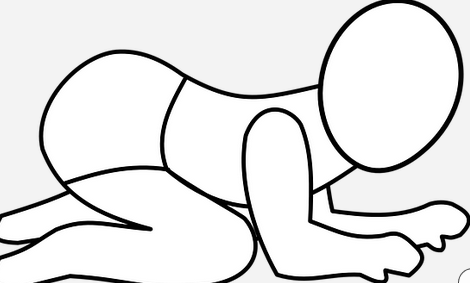 